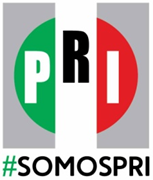 COMUNICADO DE PRENSATepic, Nayarit; a 12 de Julio de 2017EN LA XXXII LEGISLATURA DE NAYARITPRI SERÁ UNA OPOSICIÓN RESPONSABLE, VIGILANTE  Y PROPOSITIVA: CERVANTES GÓMEZReciben sus constancias de asignación los diputados de Representación Proporcional, Juan Carlos Ríos Lara, Fernanda Belloso Cayeros, Armando Vélez Macías, Nelida Sabrina Díaz Tejeda, Avelino Aguirre Marcelo y Karla Flores ParraLa tarde de este miércoles, recibieron sus constancias de asignación y validez como Diputados de Representación Proporcional del PRI, Juan Carlos Ríos Lara, María Fernanda Belloso Cayeros, Jesús Armando Vélez, Nelida Sabrina Díaz Tejeda, Avelino Aguirre Marcelo y Karla Gabriela Flores Parra, así como sus respectivos suplentes: Rodrigo Pérez Hernández, Mariel Gutièrrez Castañeda, Salvador Hernández Castañeda, Karla Quintanilla Ruiz, Carlos Alberto González Portugal y Marina Martínez Medel.Durante la sesión del Consejo Local del Instituto Estatal Electoral, su consejero presidente, Celso Valderrama, entregó este documento a los diputados plurinominales priìstas, que los acredita como diputados electos y quienes tomarán protesta el próximo 17 de agosto.Acompañados del dirigente estatal del tricolor, Juan Ramón Cervantes Gómez; de la secretaria general, diputada Angélica Sánchez; de militantes, simpatizantes, amigos y familia, se llevó a cabo esta ceremonia  en que los seis diputados electos se suman a Adán Casas Rivas, quien obtuvo su constancia por el principio de mayoría relativa, para conformar el grupo parlamentario del PRI en la próxima XXXII Legislatura local.En el marco de la entrega de constancias a los diputados del PRI, el presidente del Comité Directivo Estatal, Juan Ramón Cervantes Gómez, estableció la postura de su partido como fuerza política en la próxima legislatura nayarita,  “seremos una oposición políticamente responsable. El PRI actuará con responsabilidad e institucionalidad, será crítico y propositivo”, aseguró. El PRI como oposición –aseveró- habrá de cuidar de los intereses del pueblo, y vigilará que no se corrompa o distorsionen las instituciones sociales y democráticas creadas por todos y para beneficios de todos. La fracción del PRI en la XXXII Legislatura seguirá actuando a favor del beneficio de los nayaritas,  privilegiando la construcción de consensos por encima de intereses personales o de grupo”, puntualizó.